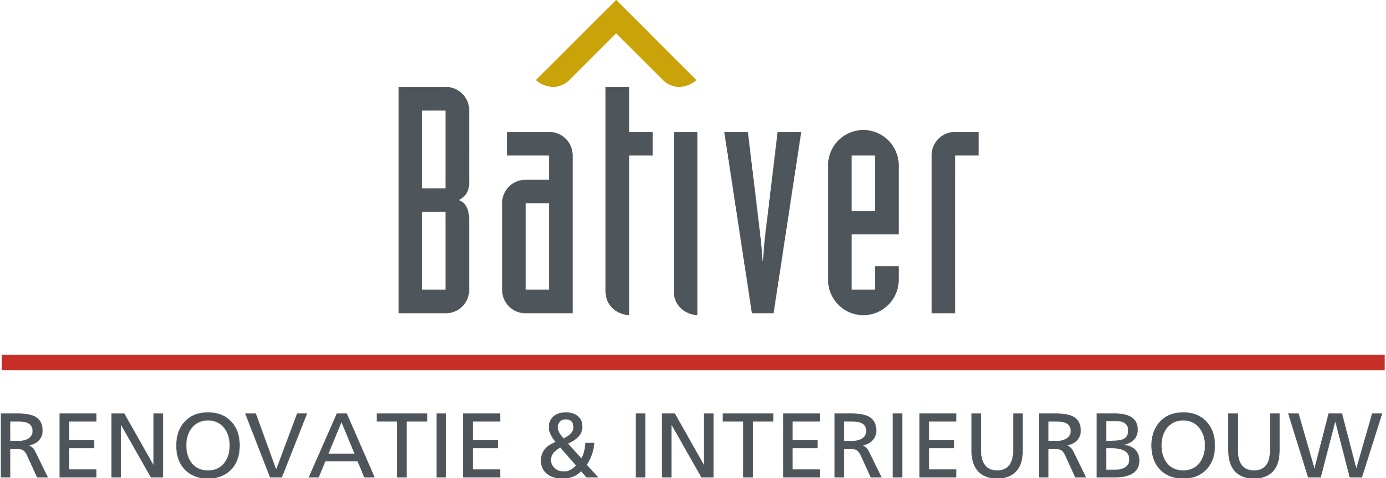 Beste klant, relatie,Wij blijven open.Want uw verbouwing en interieurinrichting zijn essentieel voor u.Zoals u weet besliste de overheid om de toonzalen te sluiten in strijd tegen het Coronavirus. Bativer Renovatie en Interieurbouw blijft open achter gesloten deuren.Een afspraak om uw droomverbouwing of droominterieur te bespreken mag nog doorgaan bij ons op kantoor.Dat doen we uiteraard met de nodige voorzorgsmaatregelen om uw veiligheid te garanderen.Na bespreking van uw wensen en volgens uw budget kunnen onze interieurarchitecten al aan de slag om voor u de concepten en plannen reeds te ontwerpen. En onze calculatiedienst kan al starten om uw offerte uit te rekenen. De definitieve keuzebepaling heeft later plaats wanneer onze toonzaal terug open mag. Neem contact op met ons via telefoon 052 40 90 80 of info@bativer.be voor meer info.We hopen je snel te verwelkomen.Met vriendelijke en gezonde groet,Het Bativer-team#samentegencorona #togetherstrong #zorgvoorelkaar #staystrong